Математическое занятие на лексическую тему «Рыбы»Образовательные задачи: объединение частей в целое множество. Установление зависимости между множеством и его частью. Подготовка к пониманию сущности арифмитическго действия сложения. Соотношение числа и цифры. Совершенствование навыка присчитывание по одному до заданного числа. Закрепление знаний о составе числа «пять». Совершенствование навыков ориентировки в пространстве, навыков конструирования. Закрепление представлений о времени. Актуализация наречий: вчера, сегодня, завтра. Формирование умения измерять объем жидкости с помощью условной мерки. Коррекционно-развивающие задачи: развитие мыслительной и речевой деятельности, зрительно-пространственного восприятия и зрительно-моторных координаций, речевого слуха, творческого воображения, тонкой моторики.Оборудование: магнитная доска, коврограф, «Играйка!», плоскостные изображения рыбок для коврографа, магнитные геометрические фигуры, рабочие тетради по числу детей и цветные карандаши, большое ведро с водой, маленько ведерко, два не больших прозрачных сосуда (банки, аквариумы), бумажные полотенца. Ход занятия1. Организационный момент. Игра «Аквариум» Создание положительного эмоционального фона. Сообщение темы занятия. Совершенствование навыков ориентировки в пространстве. Развитие речевого слуха. Педагог. Сегодня мы будем говорить о рыбах, которые живут в аквариуме, реке, озере, пруду, будем считать их и играть в новые игры. А для начала давайте поселим рыбок и улиток, которые есть у вас, в аквариум. Посадим туда водросли, положим раковины. Слушайте меня внимательно. Золотую рыбку нужно поместить в центр аквариума.  (Один из детей прикрепляет изображение рыбки с помощью магнита в центр аквариума) Педагог.- Скалярию я предлагаю поместить в верхний левый угол у передней стенки аквариума.- Одну из улиток следует поместить в верхний левый угол, у передней стенки аквариума. - А вторую улитку поместите внизу посередине у передней стенки аквариума.- Меченосца давайте поместим в левый нижний угол.- А гурами нужно поместить в правый верхний угол- Наверху по середине пусть плывет гуппи.- Сомик пусть лежит на дне, внизу посередине аквариума.- Водоросли нужно посалить в правый нижний угол у передней стенки аквариума.- Моодцы! Вот сколько рыбок живет у нас в аквариуме. 2. Пальчиковая гимнастика «Рыбка»Развитие тонкой моторики, координации речи с движением. (Педагог приглашает детей в центр группового помещения и предлагает им сделать пальчиковую гимнастику)Рыбка плавает в водице, Рыбке весело играть. (дети складывают ладони вместе и показывают, как плавает рыбка) Рыбка, рыбка-озорница, (грозят пальчиком)Мы хотим тебя поймать. (медленно сближают ладони и снова показывают, как плывет рыбка)Рыбка спинку изогнула,Крошку хлебную взяла,(хватательное движение двумя руками) Рыбку хвостиком махнула,Рыбка быстро уплыла. (снова показывают, как плывет рыбка)3. Игра. «Рыбки в ручейке» Совершенствование навыков конструирования. Развитие творческого воображения. Педагог. У нас уже живут рыбки в аквариуме. Теперь я предлагаю вам собрать их фигур изображения рыбок, которые будут жить в ручейке. (Дети собирают изображения рыбок из геометрических фигур. Если они затрудняются, педагог может предложить им собрать изображения по схеме) 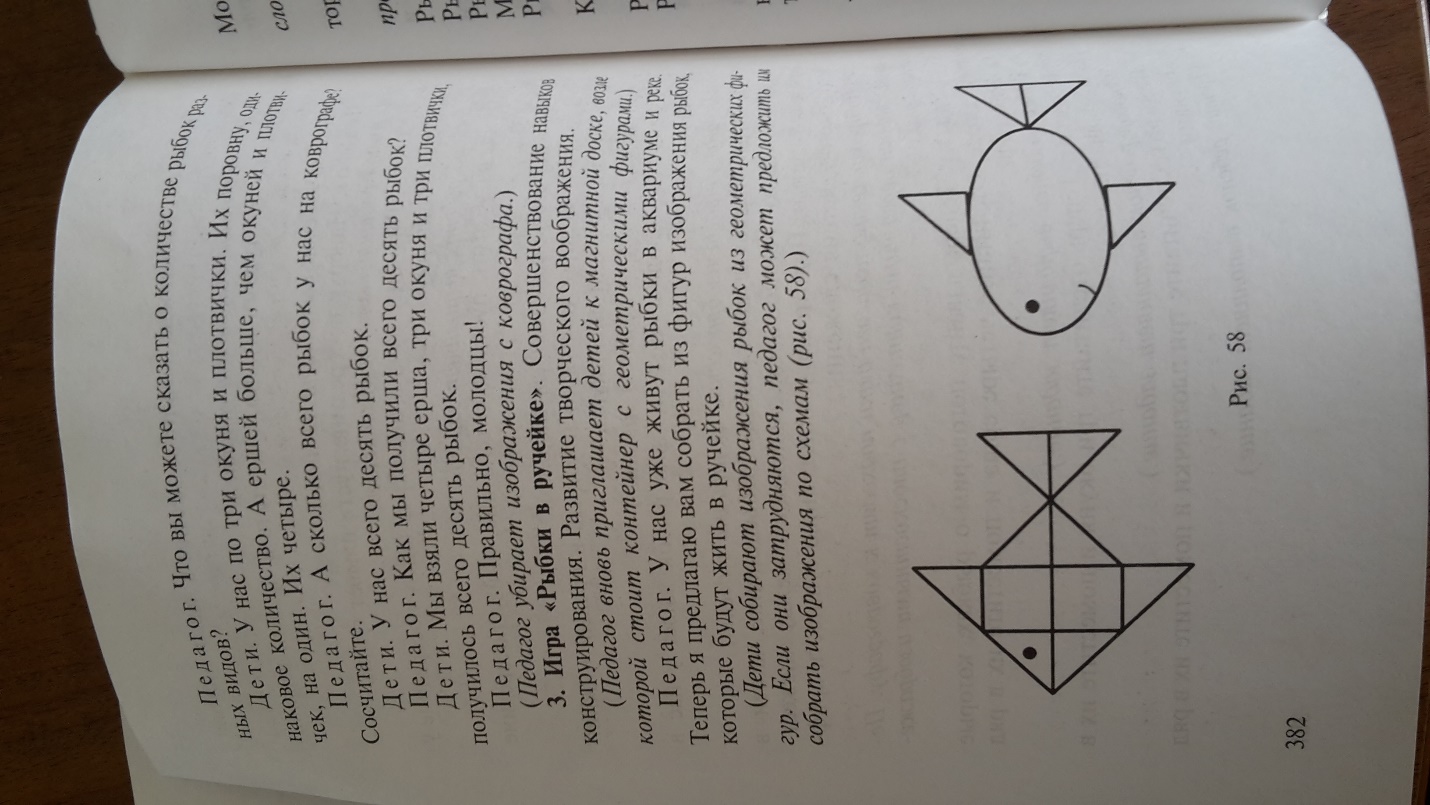 У вас получились разные, очень красивые рыбки. Молодцы! А теперь расскажите, из каких фигур вы их собрали. (Дети выполняю задание педагога, а потом помогают ему сложить фигуры в контейнер) 4. Организация окончания занятия. Оценка работы детей. (По предложению педагога дети рассказывают, что нового они узнали, как получили множество разноцветных рыбок из трех групп рыбок, как собирали изображения рыбок из геометрических фигур. Педагог положительно оценивает деятельность каждого ребенка).